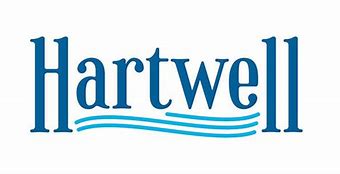 AGENDAHartwell Planning and Zoning CommissionNovember 29th, 20226PM at City Hall Call to Order: Chair PersonPledge of AllegianceApprove AgendaApprove September and October MinutesComments by Zoning AdministratorAnnouncement of Case 2022-06, Whitworth Realty Adv., Brand Mosaic Jackson, Sale Creek LLC, Annexation of Parcel(s) C70C 002, I70F 009, I70J 001 002 and Zoning Assignment to R1 – Single Family ResidentialAnnouncement of Case 2022-07, Estate of Wassie Vickery via Smith Planning Group, Rezone from R1 – Single Family Residential to R1B – Single Family ResidentialCommissioner CommentsAdjourn